Утверждены новые требования к объектам обработки, утилизации, обезвреживания, размещения твердых коммунальных отходовСитуацию комментирует прокурор Исаклинского района Самарской области  Павел Грибов.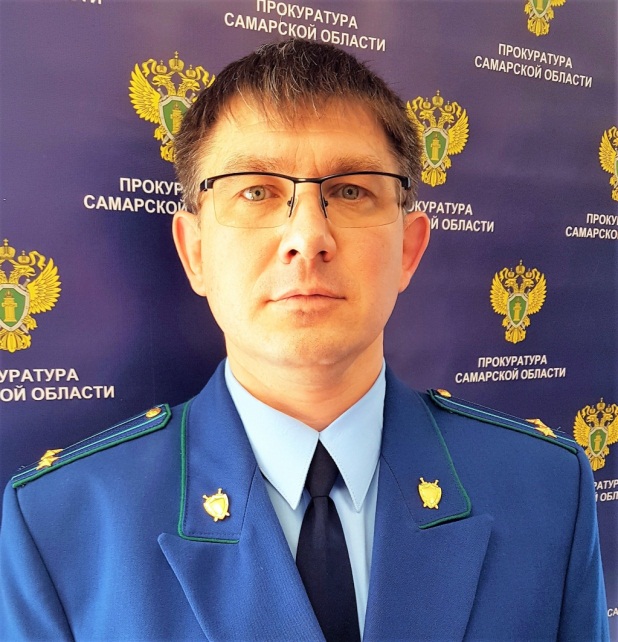 Постановлением Правительства РФ от 12.10.2020 № 1657 утверждены требования к объектам обработки, утилизации, обезвреживания, размещения твердых коммунальных отходов.Указанный документ вступает в силу с 01.01.2021 года.Данный документ устанавливает единые требования к объектам обработки, утилизации, обезвреживания, размещения твердых коммунальных отходов, в том числе в отношении выбора мест размещения таких объектов, используемых материалов и технологических решений.Требования устанавливаются с учетом химических, физических и биохимических факторов воздействия на окружающую среду.Материалы, используемые при строительстве объектов обработки, утилизации, обезвреживания, размещения твердых коммунальных отходов, должны обеспечивать их долговечность и экологическую безопасность в соответствии с законодательством о градостроительной деятельности и законодательством Российской Федерации о техническом регулировании.Объекты должны располагаться с учетом схемы потоков твердых коммунальных отходов, в целях обеспечения максимальной экономической эффективности их функционирования.Ввод в эксплуатацию объектов обработки отходов, обезвреживания, утилизации, размещения твердых коммунальных отходов должен осуществляться при условии проведения в полном объеме мероприятий по охране окружающей среды, предусмотренных проектной документацией.На объектах обработки, утилизации, обезвреживания, размещения твердых коммунальных отходов должны осуществляться меры по защите от свободного доступа посторонних лиц, обеспечению контроля доступа на территорию и к техническим средствам объектов.Указанные объекты должны быть оборудованы системой весового контроля, автоматизированной системой учета и передачи в государственную информационную систему учета твердых коммунальных отходов информации о количестве поступающих на объект отходов, количестве образуемых на объектах отходов, количестве получаемой из твердых коммунальных отходов продукции, количестве захороненных твердых коммунальных отходов.Объекты обработки, утилизации, обезвреживания, размещения твердых коммунальных отходов должны быть оборудованы системами фотосъемки и (или) видеосъемки для фиксации движения транспортных средств, доставляющих твердые коммунальные отходы на такие объекты, в целях учета и передачи сведений в государственную информационную систему учета твердых коммунальных отходов.Технологические показатели объектов обработки, утилизации, обезвреживания, размещения твердых коммунальных отходов, отнесенных в соответствии с требованиями законодательства к объектам I, II категории негативного воздействия на окружающую среду, должны соответствовать технологическим показателям наилучших доступных технологий, предусмотренных статьей 28.1 Федерального закона «Об охране окружающей среды», сведения о которых представлены в информационно-технических справочниках по наилучшим доступным технологиям.За несоблюдение требований в области охраны окружающей среды при обращении с отходами производства и потребления предусмотрена административная ответственность по ст. 8.2 КоАП РФ, согласно которой в зависимости от характера допущенного нарушения предусмотрена ответственность в виде наложения штрафа на граждан в размере от 1 до 7 тыс. рублей; на должностных лиц - от 10 до 60 тыс. руб.; на лиц, осуществляющих предпринимательскую деятельность без образования юридического лица от 30 до административного приостановления деятельности на срок до 90 суток; на юридических лиц - от 100 тысяч до административного приостановления деятельности на срок до 90 суток.17.11.2020